Do 17 maja trwa rekrutacja do Programu Stypendialnego Horyzonty Fundacji EFC i FRS!Już po raz dziesiąty Fundacja EFC wraz ze swoim partnerem strategicznym, Fundacją Rodziny Staraków, prowadzi rekrutację do swojego flagowego programu - jednego z najbardziej kompleksowych programów stypendialnych w kraju. Zgłoszenia do programu przyjmowane są przez formularz dostępny na stronie efc.edu.pl. Horyzonty to szerokie wsparcie dla ósmoklasistów z małych miejscowości pochodzących z rodzin o skromnych dochodach, którzy chcą zdobywać wiedzę w najciekawszych liceach i technikach w dużych miastach. W Warszawie to LXVII LO im. Jana Nowaka-Jeziorańskiego, XXXIII LO Dwujęzyczne im. Mikołaja Kopernika oraz Technikum Mechatroniczne nr 1. Stypendyści Horyzontów angażują się społecznie, trzymają się razem, dbają o rozwój osobisty w szkole i poza nią.Program oferuje pomoc materialną w postaci pokrycia kosztów mieszkania i wyżywienia w bursie, nauki w szkole, zajęć w szkole językowej czy letnich i zimowych wyjazdów. Nad stypendystami czuwa zespół Fundacji EFC - wykwalifikowani koordynatorzy regionalni i psycholog. Uczestnicy programu są traktowani poważnie i po partnersku, w trudnych sytuacjach nigdy nie są sami. Wspólnie spędzają wakacje, biorą udział w warsztatach. Przestrzeni do kreatywnego myślenia i wspólnego działania jest całe mnóstwo!Horyzonty to również zobowiązanie ze strony stypendystów do działania na rzecz innych - od wspólnego organizowania projektów społecznych po pomaganie młodszym koleżankom i kolegom. To unikalne doświadczenie, dzięki któremu stypendyści mogą stać się samodzielnymi, odważnymi, świadomymi studentami, obywatelami, pracownikami - po prostu dojrzałymi ludźmi.  W programie wzięło udział już 735 uczniów szkół średnich, obecnie opieką fundacji jest objętych 231 uczniów. Absolwenci programu zrzeszają się w Stowarzyszeniu Alumni EFC, które prężnie wspiera podopiecznych Fundacji i podtrzymuje więzi między stypendystami. Wokół Horyzontów działa energiczna, zżyta społeczność, w której każdy znajdzie dla siebie miejsce.Więcej informacji na www.efc.edu.pl,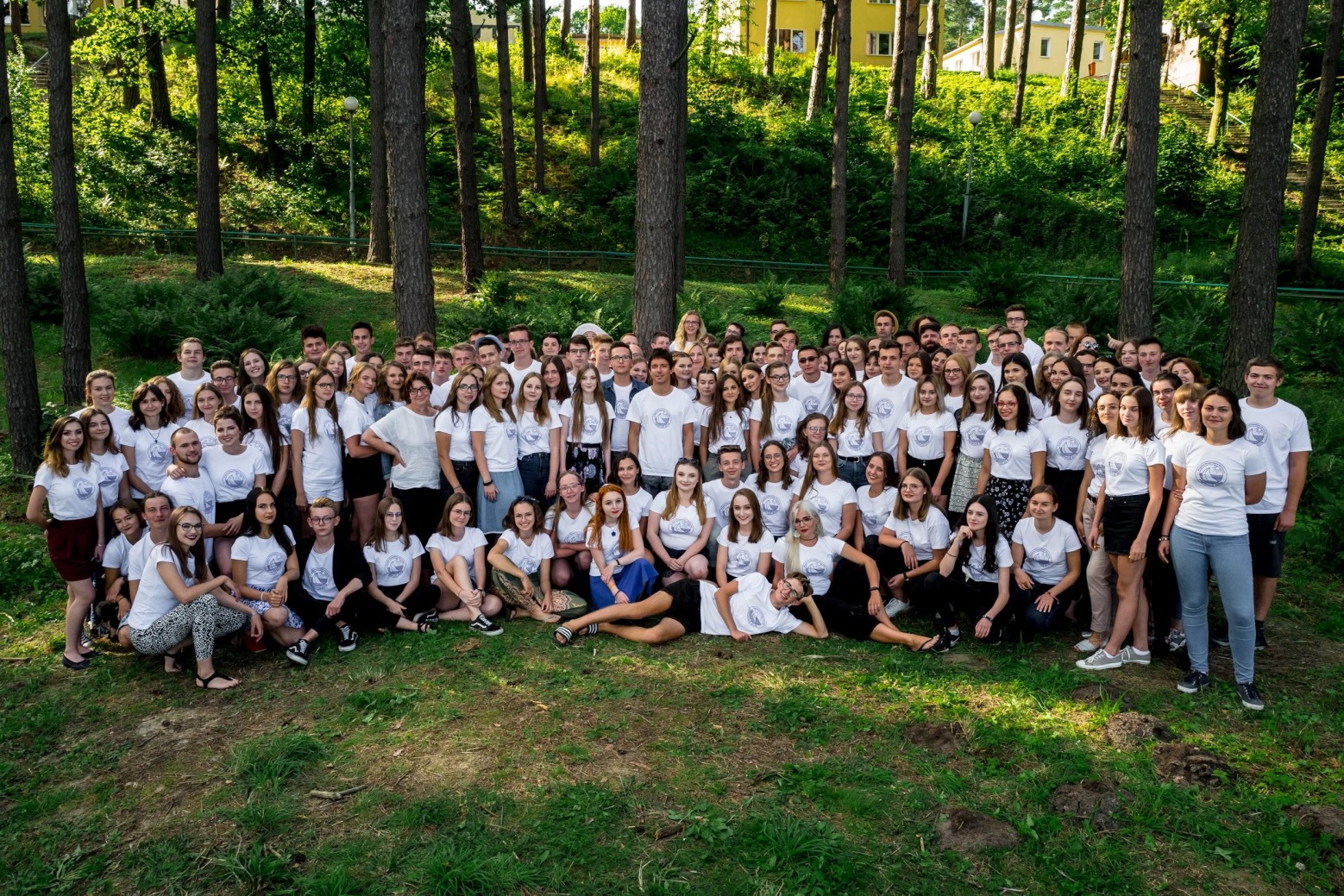 